   КАРАР                                                  ПОСТАНОВЛЕНИЕ09 гинуар 2017 й                   № 01                            09 января 2017 г.Об очистке крыш жилых домов и сооружений от снега и наледи      В соответствии с Федеральным законом от 21.12.1994 г. № 68-ФЗ (в ред. от 23.06.2016 г.) «О защите населения и территорий  от чрезвычайных ситуаций природного и техногенного характера», а так же в связи большим количеством снега и наледи на крышах зданий и сооружений, со значительным перепадом температур наружного воздуха                  и в целях предотвращения аварийных ситуаций и травматизма населения,           п о с т а н о в л я ю:Рекомендовать руководителям предприятий, организаций, учреждений независимо от форм собственности, собственником  и арендаторам зданий и сооружений, собственникам индивидуальных жилых домов, расположенных на территории сельского поселения Юлдыбаевский сельсовет:1.1 Принять в срочном порядке необходимые меры по очистке кровель зданий и сооружений от снега и льда, установке ограждений территорий, на которых возможен сход снежных и ледяных масс.Депутатам, культработникам и медикам организовать  работу в частном секторе с населением на предмет сбора снега с крыш, закрепить ответственных лиц по каждой территории.Организовать работу с гражданами, имеющими личные жилые дома и иные сооружения на правах собственности, о необходимости принятия мер по очистке кровель данных зданий и строений от снега и льда.Контроль за выполнением данного постановления оставляю за собой.Глава сельского поселения Юлдыбаевский сельсовет                                                  И.Н.КильсенбаевБАШ:ОРТОСТАН  РЕСПУБЛИКА№ЫК9г1рсен районы                     муниципаль районыны5            ауыл Юлдыбай Советы                ауыл бил1м13е хакими1те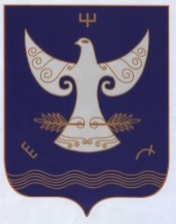 РЕСПУБЛИКА БАШКОРТОСТАНАдминистрация сельского                             поселения Юлдыбаевский  сельсовет  муниципального района                           Кугарчинский район 453340, Яны Хвалын утары,                          Оло Эйек урамы, 16                                                              Тел. 8(34789)2-61-00453340, х.Новохвалынский,        ул.Большой Ик, 16                                   	Тел.  8(34789)2-61-00